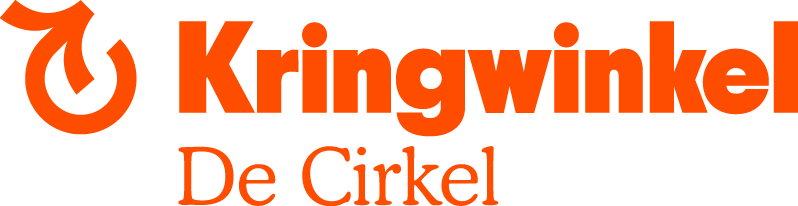 VACATURE (m/v/x)Chauffeur (deeltijds – voltijds)Werkgever: De Enter VZW – Kringwinkels De Cirkel in Brecht, Essen, Malle, Schilde, Wuustwezel en Zandhoven.Plaats van tewerkstelling: vanuit  Brecht.Startdatum: onmiddellijke indiensttreding mogelijkFunctiedoel:Samen met uw collega’s staat u in voor het dagdagelijkse transport. Takenpakket:Samen met een bijrijder staat u in voor de leveringen en ophalingen van meubels, huisraad, decoratie en allerlei goederen die geschonken en verkocht worden.Samen met een bijrijder staat u in voor huis-aan-huis-ophalingen van textiel.U staat mee in voor het intern transport tussen de verschillende winkels.Alle transporten gebeuren tussen 9u en 18u en voornamelijk in eigen filevrije regio.Relevante competenties:Gedisciplineerde naleving van wetgeving inzake wegverkeer en transport.Teamspeler, kunnen rekening houden met collega’s met een afstand tot de arbeidsmarkt.Willen inspelen op ad hoc transportnoden binnen de organisatieNauwgezet in registratieKlantvriendelijk hanteren van aannamecriteria.Praktisch ingesteld.Andere vereistenMinimaal bezit van rijbewijs B  (rijbewijs C is belangrijk pluspunt)Goede kennis van het NederlandsAanbodVerloning volgens PC 327.01 categorie 5 met overname relevante anciënniteitVoltijdse (deeltijdse tewerkstelling is bespreekbaar).Onmiddellijke indiensttreding mogelijkWaar en hoe solliciteren?Stel je kandidaat voor 20/05/2024 via telefoon of mail aan gert.paulussen@de-cirkel.net Meer informatie over deze vacature? – Bel Gert Paulussen  op 03 313 49 66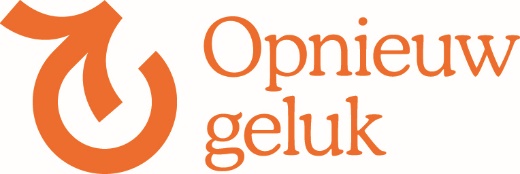 